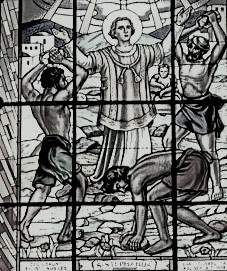     FARSKÉ OZNAMY         na týždeň od 17.5. do  23.5. 2021                                	       Liturgický kalendár:Poriadok sv. omší :Ostatné oznamy:Poklona Sviatosti Oltárnej bude vo farskom kostole vo štvrtok od 17.00 do 18.00.Aj naďalej budeme cez fejsbúkovú stránku našej farnosti: Rímskokatolícka farnosť sv. Štefana v Šuranoch  vysielať naživo sv. omšu v nedeľu o 10,00 hod. V zadnej časti kostola si môžete kúpiť nové farebné dvojčíslo farského časopisu Nádej. Sú v ňom zaujímavé články a rozhovory. Cena je 1 €.Na budúcu nedeľu je Slávnosť Zoslania Ducha Svätého, ktorou sa končí Veľkonočné obdobie. Pri vzývaní Ducha Svätého môžeme za obvyklých podmienok (sv. spoveď, sv. prijímanie a modlitba na úmysel Sv. Otca) získať úplné odpustky.Sviatosť birmovania sa v našej farnosti bude vysluhovať dňa 29. júna vo večerných hodinách.   .NedeľaZoslanie Ducha Svätéhoslávnosťvšedný deň:NEDEĽA:Farský kostol:         Po – So:  06.30     18.00 07:30          10.00        18.00Nitriansky Hrádok:Po: 16.30           08.45Kostolný Sek:St:  16.30                      11:15                       